FICHA DE INSCRIÇÃO DE PROMOÇÃO DE INICIATIVAS LOCAISIDENTIFICAÇÃO DA(S) ENTIDADE(S)1.3. Referencie outros aspetos considerados pertinentes para a análise, nomeadamente território, enquadramento, finalidade, destinatários, estratégia de comunicação local, materiais a utilizar, etc. (máx. 500 caracteres)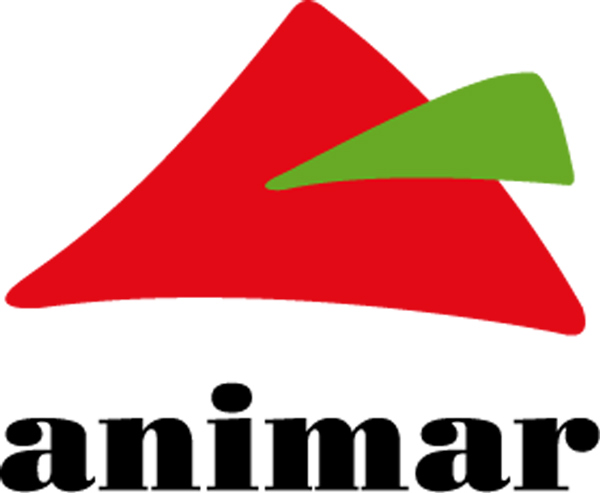 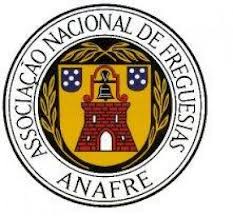 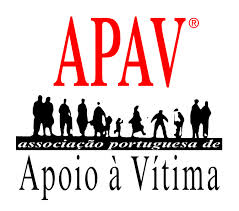 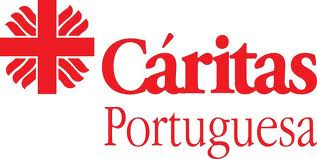 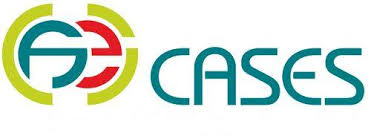 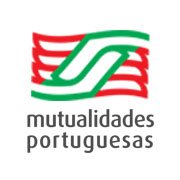 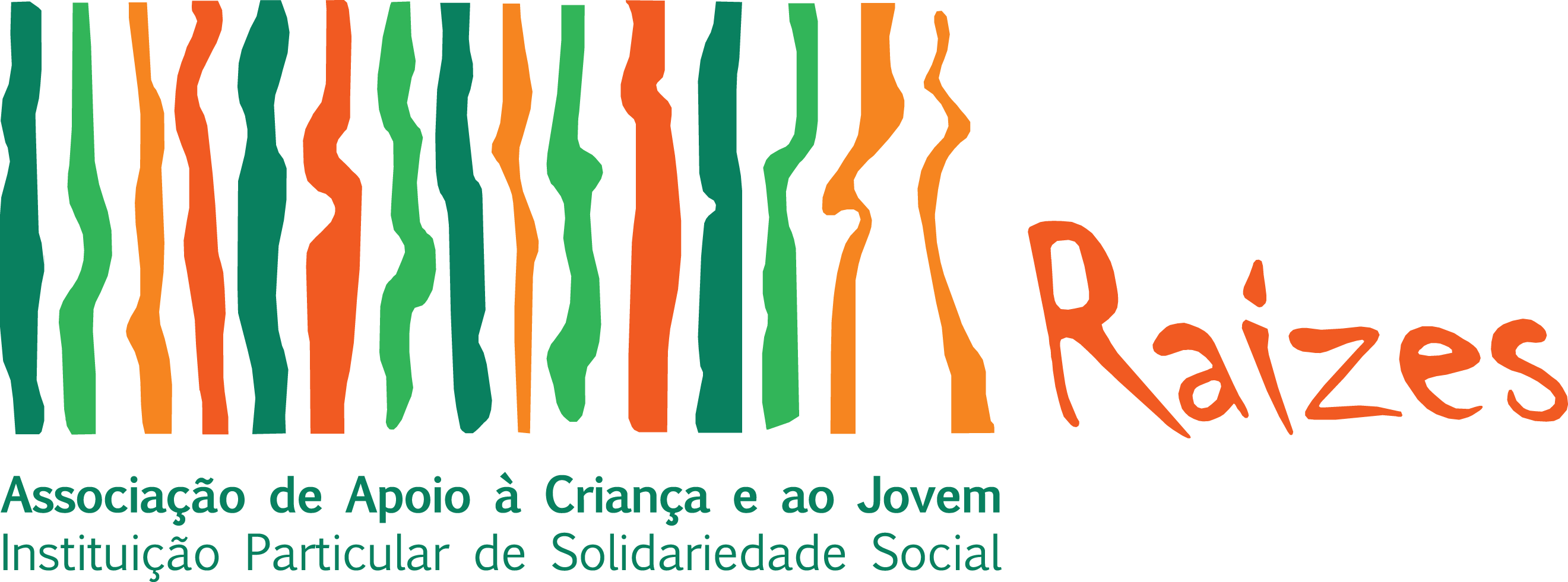 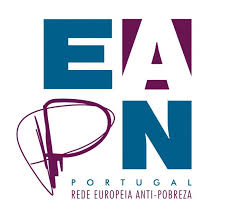 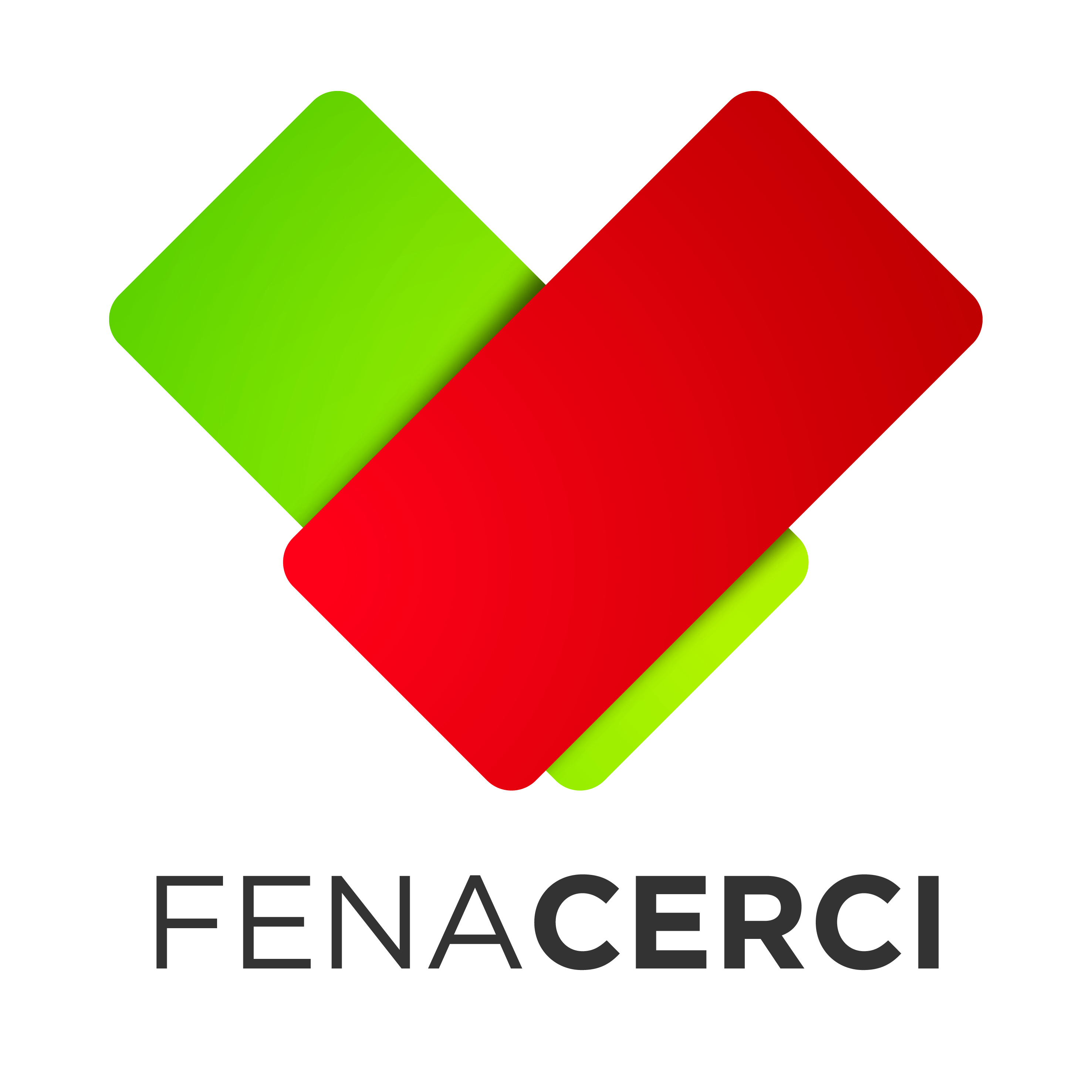 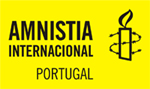 2. Descreva a(s) iniciativa(s) que pretende desenvolver – as que forem em parceria por favor coloque a “em parceria com…”. No caso de serem mais do que uma, deverá descrevê-las uma a uma.(cont.)Data da resposta____/06/2013Designação da(s) entidade(s) proponente(s) e contato da(s) pessoas responsáveis (telemóvel e e-mail)Designe também outras organizações locais/regionais parceiras que pensa envolver. (máx. 500 caracteres)Iniciativa(s)Datas, horário e local de realizaçãoTerritório(s) a envolverObjetivos GeraisResultados(ex. Workshop com empresários/as – em parceria com …)(ex. 24/10/2013, das 14-17H, Centro Empresarial Braga)(ex. PME’s da região de Braga)(ex.)- Sensibilizar para a legislação existente no domínio da Cidadania e Igualdade para entidades empregadoras(ex.)- Realização de uma síntese das conclusões para disseminação junto dos/as empresários/as- Envolver 30 micro- empresários/as na sessão1. 2.3.Iniciativa(s)Produto(s) a utilizarOrçamento Geral assumido pela(s) entidade(s) local(ais)(ex. Workshop com empresários/as – em parceria com …)(ex. Brochura desenvolvida no âmbito da EQUAL; roll-up projecto; convites electrónicos)- Sala (50€)- Coffee-break (30 pessoasx3€)- Despesa de deslocação com oradores/as (2 oradoresx100kmx0,39€)- Reprodução da brochura (50 exemplares x 1€) + (100€ x 1 roll up)1. 2.3.